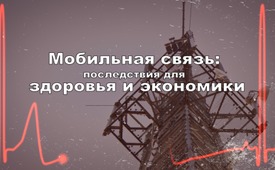 Мобильная связь: последствия для здоровья и экономики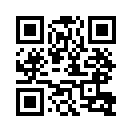 Мобильная индустрия не заинтересована в исследовании вызванных ею опасностей для здоровья. Это имеет обоснованные причины. Всё больше и больше выясняется, что именно причиняет излучение на самом деле...В течение последних двух десятилетий мобильная связь быстрыми темпами развивалась и стала значительным экономическим фактором. До конца 2020 года по всей Европе должно быть введено новое поколение мобильной связи 5G. Но так как технология 5G работает в микроволновом спектре электромагнитного излучения и бетон, стекло, дождь или деревья для неё являются помехой, необходимо сооружение новых антенных мачт. Из этого вытекает – электромагнитное излучение будет непрерывно расти.

В противовес лоббистам сотовой связи учёные и врачи не поддерживают расширение 5G-коммуникаций, так как уже в течение более десяти лет вредное воздействие излучения мобильной связи на здоровье людей подтверждается научными исследованиями.

Но всегда было мало актуальных исследований так как индустрия мобильной связи не заинтересована в просвещении и дальнейших исследованиях. Более того, существуют свидетельства, что эта индустрия всячески мешает проведению исследований в этой области или сознательно ими манипулирует, чтобы скрыть факты. Kla.TV обобщил для Вас сведения о негативном влиянии мобильной связи на здоровье и экономику, которые и сегодня еще очень актуальны.

1. Последствия для здоровья

Исследования из городка Найла в Верхней Франконии после десятилетних замеров (1994–2004) доказывают, что в радиусе 400 метров от антенны мобильной связи 41 человек заболел раком. В радиусе 400–800 метров заболело 12 человек. Заболеваемость раком в четырёхсотметровом радиусе, таким образом, оказалась на 300 % выше, чем в более удалённом. Эти результаты были подтверждены ислледованием в Белу-Оризонти (Бразилия) с двумя миллионами участников.

В Штайнбах-Халленберг (Германия, 2006) заболеваемость раком вблизи антенны повысилась в восемь раз.

В пригороде Куксхафена (Германия, 2007) из 260 жителей, проживающих вблизи антенны, 30 заболели различными раковыми заболеваниями, это почти каждый восьмой житель.

Доктор Оберфельд из Зальцбурга опубликовал ислледование, которое показывает, что с 1984 по 1997 годы в двухсотметровом радиусе от антенны у жителей города возникли следующие заболевания: в 24 раза возросло заболевание рака груди, более чем в 100 раз увеличилось появление опухоли мозга и в 8 раз участились случаи других раковых заболеваний.

В 2002 году в испанском городе Валладолид 36 антенн мобильной связи, расположенных вблизи школы, было демонтировано на основании постановления суда. Причиной этому стало заболевание лейкемией двенадцати школьников в течение небольшого промежутка времени.

Итальянское исследование с 2001года доказывает, что вблизи антенн мобильной связи детская заболеваемость лейкемией возросла на 220 %.

Статистические данные Росстата и UNICEF показывают, что в период с 2000 по 2009 годы среди пятнадцати‒девятнадцатилетних пользователей мобильных телефонов сильно возросла заболеваемость следующими недугами:

- неврологические нарушения: на 58 %;

- заболевания крови и нарушения работы иммунной системы: на 82 %;

- эпилепсия: на 36 %;

- нарушения центральной нервной системы: на 85 %.

Датской исследование, проведённое в 2008 году среди 13 000 детей, показывает, что если беременная женщина регулярно пользуется мобильным телефоном, то на 50% увеличивается риск рождения ребёнка с синдром дефицита внимания и гиперактивности. У детей, пользующихся мобильным телефоном в возрасте до семи лет, риск возникновения этого расстройства возрастает на 80 %.

В 2009 году в итальянском городе Брешиа Высший земельный суд выдвинул приговор, который был подтверждён и Верховным судом Рима: опухоль мозга одного служащего является следствием, обусловленным служебными обязанностями, а именно, многочасовыми телефонными разговорами по мобильному или беспроводному телефону. Судьи отклонили экспертизы, профинансированные заинтересованными лицами от мобильной индустрии, как ненадёжные и приняли во внимание только независимые заключения.

В 2011 году ВОЗ отнесла высокочастотное электромагнитное излучение к вызывающим рак веществам категории 2В. 31 эксперт из 14 стран пересмотрели свою существовавшую до сих пор точку зрения, будто электромагнитное излучение лишь нагревает ткани. Рак является не термическим эффектом.

Эффект "монетных столбиков".

В здоровой крови при анализе различимы отдельные друг от друга красные кровяные тельца. У говорящего по сотовому телефону, нормальная картина крови начинает меняться. Уже после трёх минут разговора эритроциты так склеиваются, что выглядят, как монетные столбики. Такое постоянное состояние крови влечёт за собой опасность образования сгустков, что ведёт к инсульту, инфаркту или лёгочному тромбозу.

2. Обманные предельно допустимые нормы

На сегодня признанная предельно допустимая норма ориентируется на силу излучения, которая в течение 30 минут воздействия на неживое(!) тело нагреет его на 1° C. Долгосрочные последствия не принимаются во внимание. Не учитываются не термические эффекты, то есть эффекты, которые не вызваны нагревом, к примеру, канцерогенное разрушение клеточной мембраны и генетического материала. Это было бы похоже на измерение уровня радиоактивного излучения не с помощью счётчика Гейгера, а с помощью термометра, а затем отнесение его к безвредным.

3. Последствия для сельского хозяйства

В 1997 году рядом с фермой в Эттингене (Бавария) была установлена антенна для мобильной связи. В течение 13 последующих лет на фермах пострадало 100 коров: 25 коров умерло от иммунодефицита, 75 были телятами-выкидышами. Общий убыток составил 70 000 евро.

Наблюдения за крупным рогатым скотом в Баварии в 2000 году показали, что на сельскохозяйственных предприятиях, находящихся в зоне воздействия излучения мобильной связи более чем в 16 раз больше пороков развития, чем на свободных от излучения.

4. Экономические последствия

Опухоль головного мозга в зависимости от типа лечат хирургическим вмешательством, лучевой терапией и химиотерапией. Стоимость одной только химиотерапии опухоли головного мозга составляет 20 тысяч евро.

Расчёты в 2009 году показали, что Германия потратила 14 миллиардов евро на лечение рака.

Стоимость лечения всех видов рака в ЕС в 2009 году составила 127 миллиардов евро. Из этого на систему здравоохранения пришёлся 51 миллиард евро. Потери производительности из-за ранней смертности составили 43 миллиона евро, убытки от простоев в работе ‒ 9,4 миллиарда евро, затраты на уход осуществляемый родственниками ‒ 23,2 миллиарда евро.

Экономические последствия также всегда проявляются в обесценивании недвижимости. Агенты по продаже недвижимости и продавцы считают, что антенны сотовой связи являются основным препятствием на рынке продаж. Потеря стоимости недвижимости до 50% не является чем-то необычным, если мачта мобильного телефона установлена по соседству или на собственной крыше.

Уважаемые дамы и господа! Если бы сегодня вышеназванные исследования были повторены, то пришлось бы констатировать гораздо большее ухудшение здоровья и больший экономический ущерб, так как с введением каждого нового поколения мобильной связи облучение значительно возрастает.

Как гражданин вы можете сделать следующее: в личном окружении уменьшить облучение можно, например, отключением беспроводной локальной сети (WLAN), когда она не используется, а также ночным переключением мобильного телефона в режим полёта. Ещё лучше было бы совсем обойтись без Wi-Fi, микросотовой связи DECT и мобильных телефонов.

Однако, чтобы предотвратить дальнейшее расширение мобильной сети в виде новых антенн, необходимо срочно довести вышеупомянутые факты до разработчиков, политиков и медицинских сотрудников. Многие политики не знают о вопиющих эффектах излучения мобильной связи и поэтому могут легко подчиниться мобильному лобби для расширения сети. Однако, кто знает эти исследования и действительно является представителем народа, противостанет дальнейшему увеличению электромагнитного облучения.от Elp.Источники:https://deutsche-wirtschafts-nachrichten.de/2017/12/14/russland-sanktionen-treffen-deutschland-staerker-als-die-westlichen-grossmaechte/Может быть вас тоже интересует:#SDVG - www.kla.tv/SDVG

#Rak - Рак - www.kla.tv/Rak

#SDVG - СДВГ - www.kla.tv/https://www.kla.tv/SDVG

#5G_Mobilnojeizlutschenie - 5G_Мобильное излучение - www.kla.tv/5G_MobilnojeizlutschenieKla.TV – Другие новости ... свободные – независимые – без цензуры ...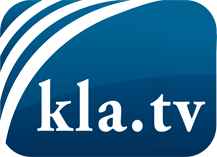 О чем СМИ не должны молчать ...Мало слышанное от народа, для народа...регулярные новости на www.kla.tv/ruОставайтесь с нами!Бесплатную рассылку новостей по электронной почте
Вы можете получить по ссылке www.kla.tv/abo-ruИнструкция по безопасности:Несогласные голоса, к сожалению, все снова подвергаются цензуре и подавлению. До тех пор, пока мы не будем сообщать в соответствии с интересами и идеологией системной прессы, мы всегда должны ожидать, что будут искать предлоги, чтобы заблокировать или навредить Kla.TV.Поэтому объединитесь сегодня в сеть независимо от интернета!
Нажмите здесь: www.kla.tv/vernetzung&lang=ruЛицензия:    Creative Commons License с указанием названия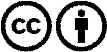 Распространение и переработка желательно с указанием названия! При этом материал не может быть представлен вне контекста. Учреждения, финансируемые за счет государственных средств, не могут пользоваться ими без консультации. Нарушения могут преследоваться по закону.